Unit 207: Food safetyHandout 5: Food storageMost businesses have to store food, even if it is only for a short time. 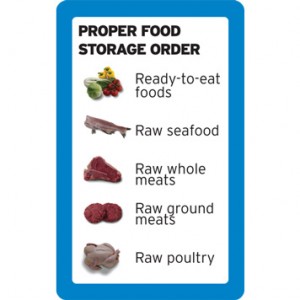 Correct storage helps to:prevent illness linked to foodpreserves the food’s taste, appearance and nutritional 
       value provide adequate supplies when they are neededavoid spoilage and wasted foodkeep to the budgetkeep within the law and avoid prosecution for selling 
       unfit food.Types of storageDry goods store – long and short-term storage of canned and bottled foods, grains, spices, tea, coffee, etc.Refrigerators and cold stores - for storing high-risk and perishable foods for short periodsChiller cabinets – for displaying food for very short periods.Freezers – for longer term storage of frozen items.Consideration for storage conditionsAre the foods:ambientchilledfrozen.General rules for safe storageKeep storage areas clean and tidyStore food immediately after deliveryStore high risk and perishable foods before dry and canned goods on deliveryKeep high risk and perishable foods out of the temperature danger zoneCover foods to prevent contaminationStore foods in appropriate storage areasAlways store foods off of the floorStack shelves safety, do not overload and allow air to circulateMake sure all food items are labelled / dateCheck all foods regularly and in particular before useRotate stock – first in, first out (FIFO).